SEQUÊNCIA DIDÁTICA: HERANÇA CULTURAL EUROPÉIA ATIVIDADE DE LÍNGUA PORTUGUESA – 28/09 A 02/10Faça a leitura silenciosa e depois oralmente do texto a seguir dando atenção aos sinais de pontuação: (SE SENTIR NECESSIDADE LEIA MAIS VEZES) 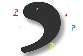 A HERANÇA Um homem rico está muito doente. Sentindo que sua hora estava chegando, pediu papel e caneta e escreveu: “Deixo meus bens a minha irmã não a meu sobrinho jamais será paga a conta do padeiro nada dou aos pobres” Mas antes de pontuar sua frase ele morreu. Para quem o falecido deixou a fortuna? Eram quatro concorrentes. Nesse mesmo dia todos foram chamados para decidir o impasse. O sobrinho pontuou da seguinte forma: “Deixo meus bens à minha irmã? Não! A meu sobrinho. Jamais será paga a conta do padeiro. Nada dou aos pobres. ” Já a irmã pontuou assim: “Deixo meus bens à minha irmã. Não a meu sobrinho. Jamais será paga a conta do padeiro. Nada dou aos pobres. O padeiro fez a pontuação que julgou correta: “Deixo meus bens à minha irmã? Não! A meu sobrinho? Jamais! Será paga a conta do padeiro. Nada dou aos pobres. E um representante dos pobres, com mais estudos, fez sua versão: “Deixo meus bens à minha irmã? Não! A meu sobrinho? Jamais! Será pago a conta do padeiro? Nada! Dou aos pobres. Como não se entrou em acordo o caso foi parar no tribunal. O juiz decidiu que a herança deveria ficar com os pobres. ATENÇÃO:  Antes de iniciar a atividade, assista o vídeo para lembrar dos sinais de pontuação e quando são utilizados.                                  https://www.youtube.com/watch?v=AjZ_q7EyjVgAGORA QUE VOCÊ LEU COM ATENÇÃO MAIS DO QUE UMA VEZ, FAÇA O QUE SE PEDE NAS QUESTÕES A SEGUIR: Qual é o assunto principal do texto? ...................................................... Quantos personagens estão disputando a herança?................................. 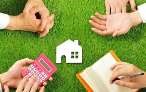 Esse texto é (  ) informativo        (  ) descritivo           (  ) NarrativoQue diferença as diversas pontuações trouxeram ao texto?  .............................................................................................................................. .............................................................................................................................. Qual sua opinião sobre a atitude do juiz? ............................................................................................................................. ............................................................................................................................. Se você fosse o juiz o que faria? ............................................................................................................................. ............................................................................................................................. Vamos ver como você pontuaria esse texto se fosse um deles: irmão, irmã, Renata, primo José. Escolha uma forma e pontue de acordo com sua defesa. “Esse presente é para meu irmão não para minha irmã também não penso em dá-lo para Renata não é para meu primo José”  REESCREVENDO ...................................................................................................................................................................................................................................................................... ...................................................................................................................................Complete a cruzadinha da pontuação de acordo com cada definição: São colocados antes de uma citação. Indica o final de uma frase afirmativa ou negativa. 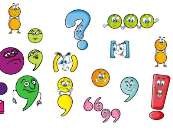 Indica que o pensamento foi interrompido. Separam palavras ou frases intercaladas na sentença.  Indica uma pausa e separa nome de lugar e da data. Demonstra espanto, admiração ou medo. Indica que alguém vai falar em um diálogo. É usado para fazer perguntas.    A   B C D E F    GHPRODUÇÃO DE TEXTO Converse com seus pais sobre o que eles consideram fundamental deixar como HERANÇA para você, e seu (s) irmão (s), se tiver. Produza um texto falando dessa conversa, qual a importância dela na sua vida e o que pensam ser fundamental fazer para conservar essa herança. CAPRICHE!!!  ________________________ __________________________________________________________________________________________________________________________________________ _____________________________________________________________________ ______________________________________________________________________________________________________________________________________________________________________________________________________________________________________________________________________________________________________________________________________________________________________________________________________________________________ ____________________________________________________________________________________________________________________________________________________________________________________________________________________________________________________________________________________ _____________________________________________________________________ __________________________________________________________________________________________________________________________________________ _____________________________________________________________________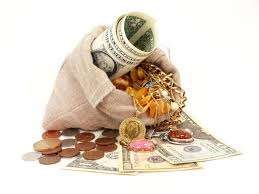 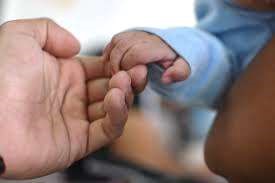 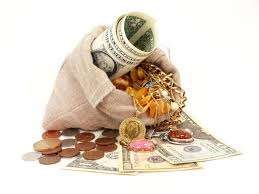 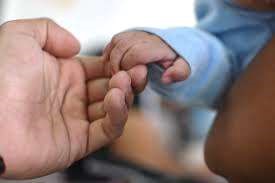 ABRAÇOS!!!                  FIQUEM BEM!!!             SAUDADES! ________________________________________________________________________________Escola Municipal de Educação Básica Augustinho Marcon.Catanduvas, 28 de setembro de 2020.Diretora: Tatiana Bittencourt Menegat. Assessora Técnica Pedagógica: Maristela Borella Baraúna.Assessora Técnica Administrativa: Margarete Petter Dutra.Professora: ALEXANDRA VIEIRA DOS SANTOS.4º ano  01 e 02P O N T U A Ç Ã O 